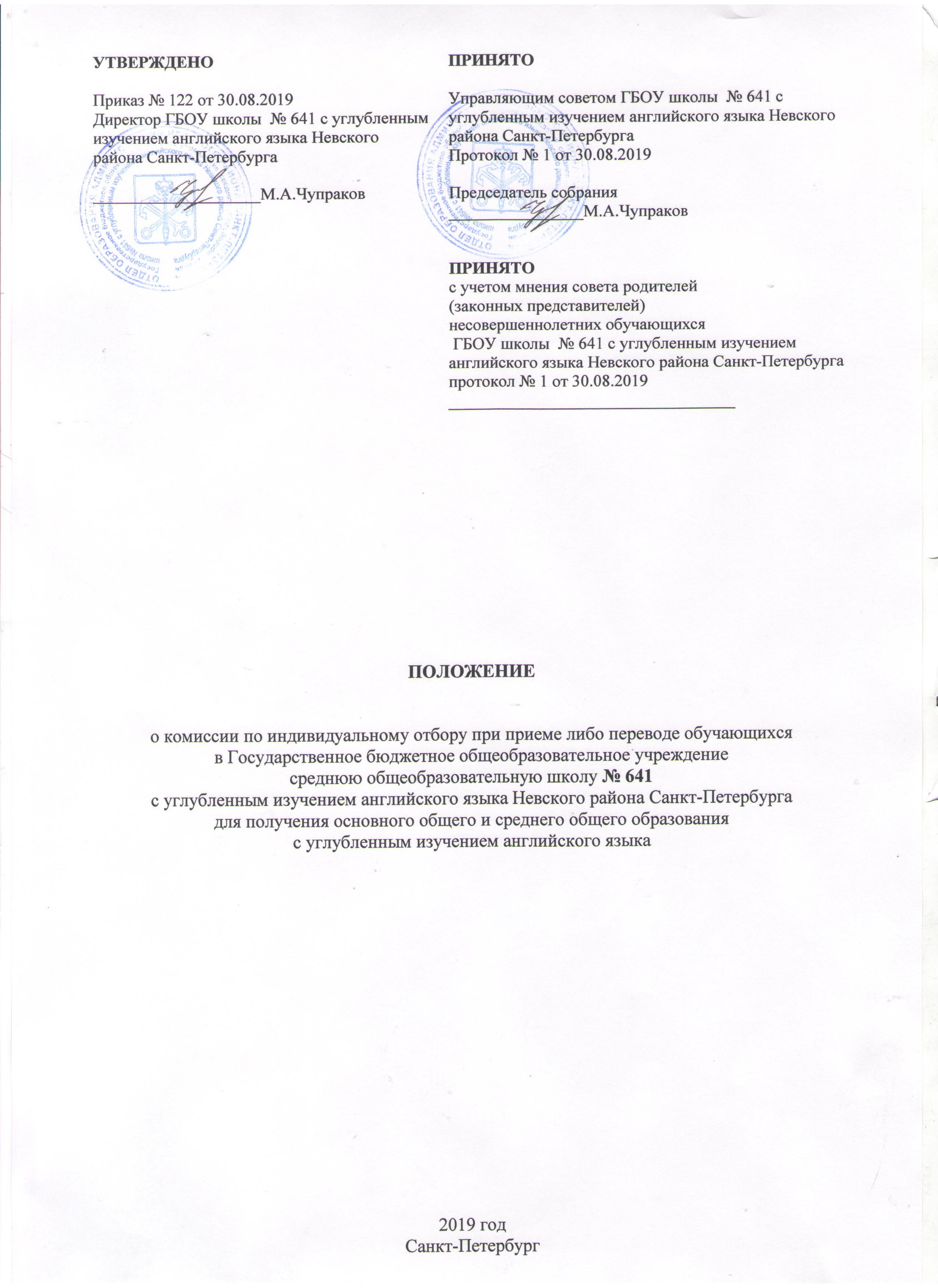 ПОЛОЖЕНИЕо комиссии по индивидуальному отбору при приеме либо переводе обучающихся в Государственное бюджетное общеобразовательное учреждениесреднюю общеобразовательную школу № 641с углубленным изучением английского языка Невского района Санкт-Петербургадля получения основного общего и среднего общего образованияс углубленным изучением английского языка2019 годСанкт-ПетербургI. Общие положения 1.1. Настоящее Положение устанавливает порядок создания и организации работы Комиссии по индивидуальному отбору при приеме либо переводе обучающихся (далее - Комиссия) в Государственное бюджетное общеобразовательное учреждение среднюю общеобразовательную школу № 641 с углубленным изучением английского языка  Невского района Санкт-Петербурга (далее - ГБОУ школу № 641 с углубленным изучением английского языка  Невского района Санкт-Петербурга) для получения основного общего и среднего общего образования с углубленным изучением английского языка. 1.2. Настоящее Положение разработано в соответствии с Федеральным законом от 29.12.2012г. № 273-ФЗ «Об образовании в Российской Федерации», Законом Санкт-Петербурга от 17.07.2013г. № 461-83 «Об образовании в Санкт-Петербурге», распоряжением Комитета по образованию Санкт-Петербурга от 23.09.2014 г. № 4199-р «О порядке организации индивидуального отбора при приеме либо переводе в государственные общеобразовательные организации Санкт-Петербурга для получения основного общего и среднего общего образования с углубленным изучением отдельных учебных предметов или для профильного обучения», Правилами приема граждан в Государственное бюджетное общеобразовательное учреждение среднюю общеобразовательную школу № 641 с углубленным изучением английского языка  Невского района Санкт-Петербурга (далее – ГБОУ школа № 641 с углубленным изучением английского языка  Невского района Санкт-Петербурга), с Порядком организации индивидуального отбора при приёме либо переводе в государственное бюджетное общеобразовательное учреждение среднюю общеобразовательную школу № 641 с углубленным изучением английского языка  Невского района Санкт-Петербурга для получения основного и среднего общего образования с углубленным изучением английского языка. 1.3. Комиссия формируется для организации индивидуального отбора при приеме либо переводе обучающихся в 5-11 классы с углубленным изучением английского языка, организации приёма документов, проведения индивидуального отбора и решения вопроса о зачислении обучающихся в 5-11 классы с углубленным изучением английского языка. II. Состав Комиссии 2.1. В состав Комиссии входят директор ГБОУ школы № 641 с углубленным изучением английского языка  Невского района Санкт-Петербурга, его заместители по УВР, председатель школьного методического объединения учителей английского языка, школьный психолог, независимый эксперт (гражданин, не являющийся работником ГБОУ школы № 641 с углубленным изучением английского языка  Невского района Санкт-Петербурга, при отсутствии конфликта интересов, выражающегося в наличии у гражданина и (или) его близких родственников личной заинтересованности). Состав комиссии утверждается приказом директора ГБОУ школы № 641 с углубленным изучением английского языка  Невского района Санкт-Петербурга.2.2. Количественный состав комиссии – пять человек. 2.3. Председателем Комиссии является директор ГБОУ школы № 641 с углубленным изучением английского языка  Невского района Санкт-Петербурга.III. Порядок работы Комиссии 3.1. Комиссия осуществляет свою работу по мере поступления документов. 3.2. Индивидуальный отбор обучающихся осуществляется в соответствии с Порядком организации индивидуального отбора при приёме либо переводе в государственное бюджетное общеобразовательное учреждение среднюю общеобразовательную школу 641 с углубленным изучением английского языка  Невского района Санкт-Петербурга для получения основного и среднего общего образования с углубленным изучением английского языка. 3.3. Решение Комиссии считается принятым, если за него проголосовало более 50% присутствующих членов Комиссии. 3.4. Результаты индивидуального отбора обучающихся оформляются протоколом Комиссии, который подписывается всеми членами Комиссии. См. Приложение 1. 3.5. Информация о решении Комиссии доводится до сведения обучающихся, родителей (законных представителей) несовершеннолетних обучающихся посредством размещения информации на информационном стенде в помещении ГБОУ школы 641 с углубленным изучением английского языка  Невского района Санкт-Петербурга в течение одного рабочего дня после заседания Комиссии. 3.6. Зачисление обучающихся в Образовательную организацию осуществляется на основании протокола Комиссии и утверждается приказом директора ГБОУ школы 641 с углубленным изучением английского языка  Невского района Санкт-Петербурга. Приложение 1 Государственное бюджетное общеобразовательное учреждениесредняя общеобразовательная школа № 641с углубленным изучением английского языкаНевского района Санкт-ПетербургаПРОТОКОЛкомиссии по индивидуальному отборупри приеме либо переводе обучающихсяКомиссия в составе: ___________________________ ___________________________ ___________________________ ___________________________ ___________________________провела индивидуальный отбор (фио) _______________________________________________по английскому языку (дата)_______________________________________________________ Заключение________________________________________________________________________________________________________________________________________________________________________________________________________________________________________________________________________________________________________________________________________________________________________________________________________________ Подписи членов комиссии: Дата ________________________________________ ________________________________________ ________________________________________ ________________________________________ Ознакомлены: _____________________________________________________________________УТВЕРЖДЕНОПРИНЯТОПриказ № 122 от 30.08.2019Директор ГБОУ школы  № 641 с углубленным изучением английского языка Невского района Санкт-Петербурга____________________М.А.ЧупраковУправляющим советом ГБОУ школы  № 641 с углубленным изучением английского языка Невского района Санкт-ПетербургаПротокол № 1 от 30.08.2019Председатель собрания________________М.А.ЧупраковПРИНЯТОс учетом мнения совета родителей(законных представителей)несовершеннолетних обучающихся ГБОУ школы  № 641 с углубленным изучением английского языка Невского района Санкт-Петербургапротокол № 1 от 30.08.2019__________________________________Управляющим советом ГБОУ школы  № 641 с углубленным изучением английского языка Невского района Санкт-ПетербургаПротокол № 1 от 30.08.2019Председатель собрания________________М.А.ЧупраковПРИНЯТОс учетом мнения совета родителей(законных представителей)несовершеннолетних обучающихся ГБОУ школы  № 641 с углубленным изучением английского языка Невского района Санкт-Петербургапротокол № 1 от 30.08.2019__________________________________